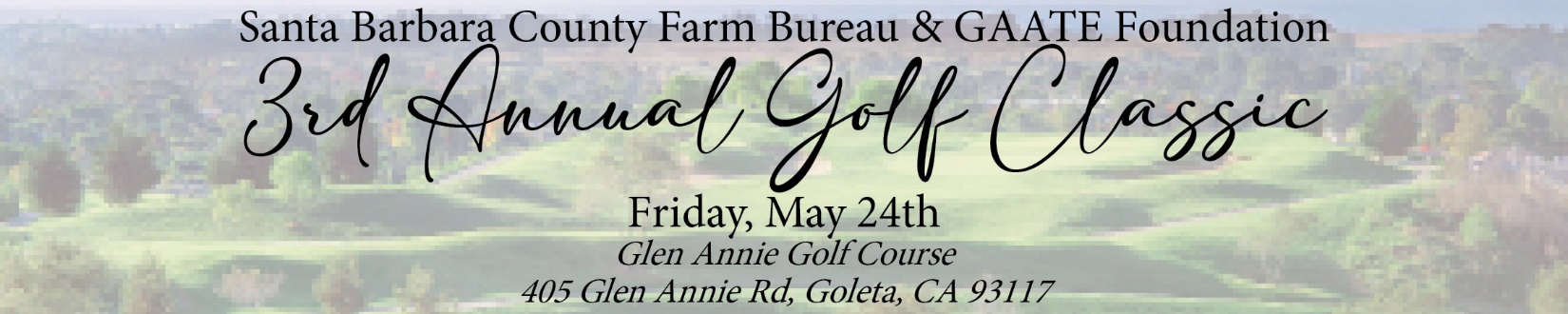 Sponsor LevelAmountTee Off Luncheon Sponsor (only 3 available)Signage at the luncheonRecognition at the tournamentRecognition on our website and in our newsletter$1,000Eagle SponsorFoursome (includes all items in the players spot)3 Golf Balls for Ball DropTee Box SignRecognition at the tournamentRecognition on our website and in our newsletter$2,000Ball Drop Sponsor3 Golf Balls for Ball DropRecognition at the tournamentRecognition on our website and in our newsletter$300Beverage Sponsor (only 4 available)Logo placement on the courseRecognition on our website and in our newsletter$350Player Registration Individual Player Spot  - $190                   Foursome - $750                            Raffle Donation optional